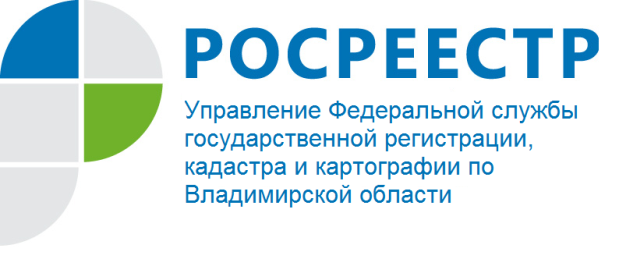 ПРЕСС-РЕЛИЗ Управление Росреестра по Владимирской области информируето встрече руководителя Управления с воспитанниками Собинского детского дома 01 июня 2022 года руководитель Управления Росреестра по Владимирской области Алексей Александрович Сарыгин посетил ГБУ ВО «Центр содействия семейному воспитанию и постинтернатному сопровождению» в городе Собинка.Встреча с воспитанниками центра прошла в рамках «Всероссийской недели правовой помощи детям», приуроченной к Международному дню защиты детей.В целях повышения правовой грамотности учащихся руководитель Управления рассказал о том, что Росреестр большое внимание уделяет тому, чтобы соблюдались права несовершеннолетних и как государство защищает права детей на законодательном уровне. Алексей Александрович Сарыгин рассказал воспитанникам центра о возможных рисках, возникающих при совершении сделок с недвижимостью, а также о том, на каких условиях можно совершать указанные сделки, в том числе в интересах несовершеннолетних. Материал подготовлен Управлением Росреестрапо Владимирской области Контакты для СМИУправление Росреестра по Владимирской областиг. Владимир, ул. Офицерская, д. 33-аОтдел организации, мониторинга и контроля(4922) 45-08-29(4922) 45-08-26